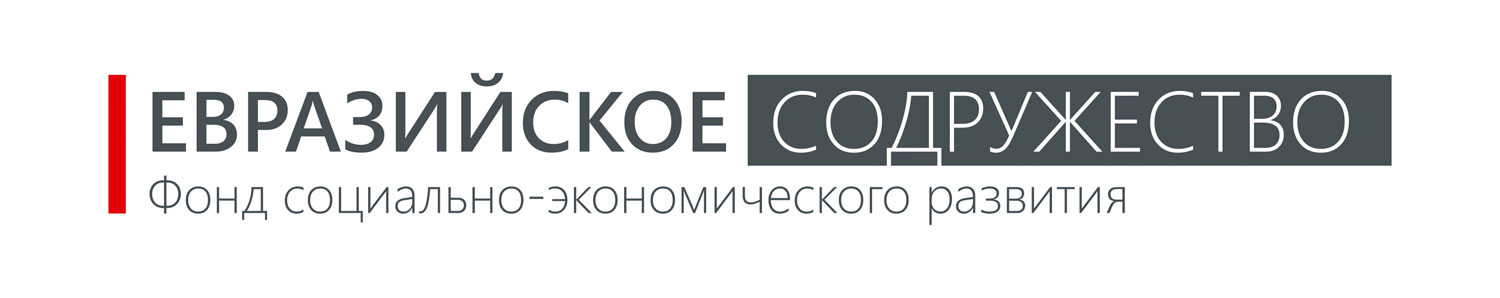 ПРОГРАММА КРУГЛОГО СТОЛА«Бессмертный полк – герои тыла»: Россия  и Казахстан - общая Великая Победа 23 мая 2016 г., начало в 13.30.Россия, г. Челябинск, Южно-Уральский государственный университет (пр. Ленина, д. 85, ауд. 452). Внимание! Аудитория будет уточняться!13.00 - 13.30 – Регистрация участников круглого стола «Бессмертный полк – труженики тыла».13.30 – Торжественное открытие круглого стола. Приветственные обращения к участникамКаточков Виктор Михайлович, президент фонда социально-экономического развития «Евразийское содружество», проректор по международной деятельности Южно-Уральского государственного университета (НИУ), профессор, доктор экономических наукШмидт Андрей Владимирович, депутат Челябинской городской Думы, доктор экономических наукСуркова Наталья Алексеевна, начальник управления по взаимодействию с общественными объединениями администрации г. ЧелябинскаАхметова Лайла Сейсембековна, доктор исторических наук, профессор Казахского национального университета им. аль-ФарабиКрикунов Константин Николаевич, заместитель начальника военного факультета ЮУрГУ, полковник, к.п.н.Мешков Юрий Федорович, полковник в отставке, член совета Челябинского регионального отделения Всероссийской организации «Боевое братство» Шлыков Александр Семенович, ветеран Великой отечественной войны, участник  Парада  7 ноября 1941 года и  Парада  Победы  на  Красной  площади  в  МосквеОсновные научные доклады круглого стола13.30 – 13.50 – Героизм южноуральцев – тружеников тылаКаточков Виктор Михайлович, президент фонда социально-экономического развития «Евразийское содружество», д.э.н., профессор13.50 – 14.10 – Проблемы фальсификации истории Великой Отечественной войны: на примере 8 гвардейской Панфиловской дивизии.Ахметова Лайла Сейсембековна, доктор исторических наук, профессор Казахского национального университета им. аль-Фараби14.10 – 14.30 – Танкоград - как символ героизма и самоотверженности тружеников тыла.Глухарев Дмитрий Сергеевич, эксперт фонда социально-экономического развития «Евразийское содружество», к.и.н., доцент14.30 – 14.50 – Сотрудники ЮУрГУ – ветераны Великой Отечественной.Иванова Надежда Оттовна, директор музейно-образовательного комплекса Южно-Уральского государственного университета14.50 – 15.10 – Вклад тружеников тыла – казахстанцев в победу над врагом.Сейтиков Канат Хакимович, председатель казахского общественного центра «Азамат»15.10 – 15.30 – Роль Казахстана в снабжении армии и страны в годы Великой Отечественной войны.Зубкова Татьяна Юрьевна, эксперт фонда социально-экономического развития «Евразийское содружество»15.30 – 15.45– Презентация проекта «Бессмертный полк – труженики тыла». Принятие резолюции круглого стола. Окольнишникова Ирина Юрьевна, вице-президент фонда социально-экономического развития «Евразийское содружество», доктор экономических наук, профессор15.45 – 16.00 – Закрытие работы круглого стола.